KS3 Curriculum Vision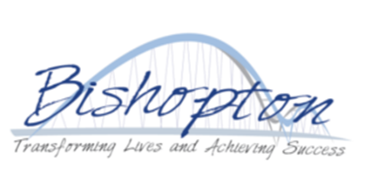 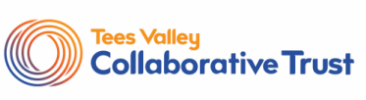 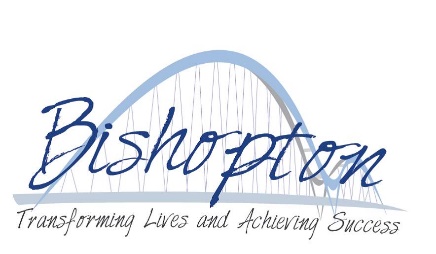 *At the moment these are for illustrative purposes to demonstrate the breadth that Key Stage 3 students are likely to cover through our spiral curriculum. It is not exhaustive and these areas are subject to change as we continue developing our curriculum.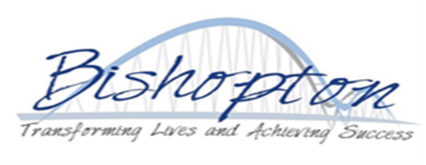 KS3 Happy and Healthy Homework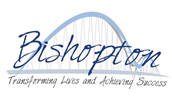 We understand that each child has different talents and abilities and we would like to give them the chance to shine in their own time and develop and use key skills.  Each learner needs to look at the list of ‘Homweork Tasks’ they can choose from.  All tasks have been allocated a number of points.  The learners need to pick the homework options they prefer and gather up 20 points by the end of the term.  They can gather these points any way they want from the task options.  We will ask to see some work at two different dates as a ‘progress check’ and then we will expect the final pieces of work by the end of term.We would like to involve parents/carers more directly in the homework process.  Homework is a partnership between the student, teacher and parent/carers. Please do not hesitate to contact me us you require any further information.Miss Tokat and Mrs WilsonIntroductionThe Key Stage 3 team believe that our Nurture provision should blend academic study, practical learning, and pastoral support to promote each child’s learning and personal development.Key Stage 3 Nurture uses a thematic curriculum that blends elements of Key Stage 2 best-practice with elements from a nurture model to prepare students for their next steps in education, whether that is returning to mainstream, moving to Special Education, or progressing to KS4 at Bishopton. Knowledge is like Velcro: it sticks to other knowledge. A thematic curriculum means that once a student engages with the theme in one subject, they are equipped with a ‘piece of Velcro’ to access other subjects as the units are deliberately planned to activate and build from existing schema. Students learn to synthesise knowledge across the curriculum and think laterally about issues – within and beyond the classroom.IntentThe intent of the KS3 Nurture curriculum is:To cover a broad range of academic and practical subjects, setting students up to achieve, which in turn reinforces positive learning behaviours and allows them to succeed. To study a broad and balanced programme of academic subjects, meaning that students are not only prepared for potential returns to mainstream education, but also for progression to KS4 programmes of study.To encourage pupils to see the links between different subjects and how their learning in school links to their lives outside of schoolTo use broad themes and building blocks so that the Key Stage 3 leaders can adjust the blocks to meet student need, allowing them to respond to the SEMH, PSHEE and ‘wholeistic development of our students. To integrate the school CASTLE values throughout the thematic curriculum, promoting the ‘whole’istic development of pupils.To supplement the academic curriculum with access to a range of therapeutic interventions, so that students are encouraged to think big and consider their personal, educational, and long-term aspirations. ImplementationAt Key Stage 3:Students will study a broad curriculum including: Mathematics, English, Science, Humanities, Art, PSHE, PE, as well as a varied tutorial programme covering cookery, careers, and SEAL.Students will also participate in COPE each week, where they take their learning outside the classroom covering activities such as visits with the Army, coastal trips, orienteering and fitness activities. These activities will link to the termly themes to ensure that COPE supports the pupils’ classroom-based learning.Students will be formatively assessed regularly and intervention will be implemented to address knowledge/skills gaps in a timely manner.Student progress will be recorded termly using the progression grids.Students will have opportunities to participate in learning beyond the core-curriculum such as CASTLE days, events on the PSHE/SMSC calendar, and other enrichment opportunities such as World Book Day.ImpactImpact will be seen through:Academic progress, demonstrated in books, progression grids and termly data capturesHigh proportion of blue and green lessons recorded through our BRAG systemHigh proportion of blue and green days recorded through our BRAG systemsDecreased exclusions and serious incidentsSEMH progress, demonstrated through appropriate behaviour for learning and the way students respond to challenging situations.               KS3 English Curriculum Overview 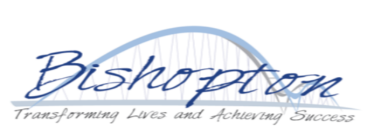 Key Stage 3 English follows a spiral curriculum. Students study the same key areas throughout Key Stage 3, with their level of reading responses and creative writing developing over time. Throughout Key Stage 3 students will study a range of texts, genres and texts from different eras and cultures in order to build their cultural capital and aid progression for KS4.               KS3 English Curriculum Overview Key Stage 3 English follows a spiral curriculum. Students study the same key areas throughout Key Stage 3, with their level of reading responses and creative writing developing over time. Throughout Key Stage 3 students will study a range of texts, genres and texts from different eras and cultures in order to build their cultural capital and aid progression for KS4.               KS3 English Curriculum Overview Key Stage 3 English follows a spiral curriculum. Students study the same key areas throughout Key Stage 3, with their level of reading responses and creative writing developing over time. Throughout Key Stage 3 students will study a range of texts, genres and texts from different eras and cultures in order to build their cultural capital and aid progression for KS4.               KS3 English Curriculum Overview Key Stage 3 English follows a spiral curriculum. Students study the same key areas throughout Key Stage 3, with their level of reading responses and creative writing developing over time. Throughout Key Stage 3 students will study a range of texts, genres and texts from different eras and cultures in order to build their cultural capital and aid progression for KS4.               KS3 English Curriculum Overview Key Stage 3 English follows a spiral curriculum. Students study the same key areas throughout Key Stage 3, with their level of reading responses and creative writing developing over time. Throughout Key Stage 3 students will study a range of texts, genres and texts from different eras and cultures in order to build their cultural capital and aid progression for KS4.               KS3 English Curriculum Overview Key Stage 3 English follows a spiral curriculum. Students study the same key areas throughout Key Stage 3, with their level of reading responses and creative writing developing over time. Throughout Key Stage 3 students will study a range of texts, genres and texts from different eras and cultures in order to build their cultural capital and aid progression for KS4.               KS3 English Curriculum Overview Key Stage 3 English follows a spiral curriculum. Students study the same key areas throughout Key Stage 3, with their level of reading responses and creative writing developing over time. Throughout Key Stage 3 students will study a range of texts, genres and texts from different eras and cultures in order to build their cultural capital and aid progression for KS4.               KS3 English Curriculum Overview Key Stage 3 English follows a spiral curriculum. Students study the same key areas throughout Key Stage 3, with their level of reading responses and creative writing developing over time. Throughout Key Stage 3 students will study a range of texts, genres and texts from different eras and cultures in order to build their cultural capital and aid progression for KS4.Cycle 1PoetryNovelPlayNon-Fiction ReadingOriginal WritingSpeaking and ListeningCycle 2PoetryNovelPlayNon-Fiction ReadingOriginal WritingSpeaking and ListeningCycle 3PoetryNovelPlayNon-Fiction ReadingOriginal WritingSpeaking and ListeningCore knowledge and skillsStudents will cover the following skills throughout Key Stage 3:Understand poetic features (e.g. simile, metaphor, stanza enjambment, caesura)Identify poetic features in poemsComment on a poet’s ideasSelect evidence to support ideasAnalyse a poet’s language useDevelop personal opinions or interpretation of poemsThroughout Year 7-9 students will study a range of poetry styles. Students will cover the following skills throughout Key Stage 3:Understand how novels are structured Understand language features (e.g. adjective, verb, simile, metaphor, imagery)Identify language features in extracts from a novelComment on a writer’s ideasSelect evidence to support ideasAnalyse a writer’s language useDevelop personal opinions or interpretation of characters and settingsThroughout Year 7-9 students will study a range of genres.Students will cover the following skills throughout Key Stage 3:Understand how plays are structured Understand language features (e.g. adjective, verb, simile, metaphor, imagery)Identify language features in extracts from a playComment on a writer’s ideasSelect evidence to support ideasAnalyse a writer’s language useDevelop personal opinions or interpretation of characters, settings and key momentsThroughout Year 7-9 students will study a range of plays. This will include at least one Shakespeare play.Students will cover the following skills throughout Key Stage 3:Understand how non-fiction texts are structured Understand language features (e.g. adjective, verb, rhetorical question, emotive language)Identify language features in non-fiction textsComment on a writer’s ideasSelect evidence to support ideasAnalyse a writer’s language useDevelop personal opinions or interpretationsThroughout Year 7-9 students will study a range of non-fiction texts, e.g. persuasive articles, letters, diaries, leaflets.Students will cover the following skills throughout KS3:Understand the key features of texts typesPlan extended writingUnderstand how to select language features for audience and purposeCraft extended pieces of extended writingThroughout Year 7-9 students will cover a range of fiction and non-fiction text types. Students will cover the following skills throughout KS3:Speak in a formal and informal way Present ideas to a groupParticipate in group discussionListen actively to othersStudents will discuss a range of topics that link to their English texts and the wider theme for the term.Supporting Documentation for KS3 English Spiral CurriculumHow does our spiral curriculum aid progression to KS4?As the building blocks for Key Stage 3 mean students repeat several broad areas across the 3 year cycle, this document outlines how our spiral curriculum feeds into the GCSE objectives at Key Stage 4 and complements the way English is taught in mainstream.Students do not complete GCSE questions at Key Stage 3, nor do we cover all GCSE areas. Our focus is laying strong foundations in key areas that facilitate progression to Key Stage 4 and providing students with a rich and broad diet of English to build cultural capital and stamina for independent reading and writing.GCSE English Language Assessment ObjectivesGCSE English Literature Assessment ObjectivesAO1 Identify and interpret explicit and implicit information and ideas. Select and synthesise evidence from different texts.AO2 Explain, comment on and analyse how writers use language and structure to achieve effects and influence readers, using relevant subject terminology to support their views.AO3Compare writers’ ideas and perspectives, as well as how these are conveyed, across two or more texts.AO4 Evaluate texts critically and support this with appropriate textual references.AO5Communicate clearly, effectively and imaginatively, selecting and adapting tone, style and register for different forms, purposes and audiences. Organise information and ideas, using structural and grammatical features to support coherence and cohesion of texts.AO6Candidates must use a range of vocabulary and sentence structures for clarity, purpose and effect, with accurate spelling and punctuation.AO1Read, understand and respond to texts. Maintain a critical style and develop an informed personal response Use textual references, including quotations, to support and illustrate interpretations.AO2Analyse the language, form and structure used by a writer to create meanings and effects, using relevant subject terminology where appropriate.AO3Show understanding of the relationships between texts and the contexts in which they were written.AO4Use a range of vocabulary and sentence structures for clarity, purpose and effect, with accurate spelling and punctuation.AreaMain underpinning AOsWhere will this be covered at Key Stage 3?*Indicative texts*GCSE English LiteratureGCSE English LiteratureGCSE English LiteratureGCSE English LiteratureModern TextsRead, understand and respond to texts. Maintain a critical style and develop an informed personal response Use textual references, including quotations, to support and illustrate interpretations.Analyse the language, form and structure used by a writer to create meanings and effects, using relevant subject terminology where appropriate.C2 – The World Around UsC2 – IdentityIqbal (modern literary non-fiction)The Curious Incident of the Dog in the Nighttime (modern young adult fiction)DramaRead, understand and respond to texts. Maintain a critical style and develop an informed personal response Use textual references, including quotations, to support and illustrate interpretations.Show understanding of the relationships between texts and the contexts in which they were written.C3 – Topic TBCMacbethPoetryRead, understand and respond to texts. Maintain a critical style and develop an informed personal response Use textual references, including quotations, to support and illustrate interpretations.Analyse the language, form and structure used by a writer to create meanings and effects, using relevant subject terminology where appropriate.C2 – Power and ConflictAnthology of 20th/21st century Power and Conflict poetryPre-20th Century TextsRead, understand and respond to texts. Maintain a critical style and develop an informed personal response Use textual references, including quotations, to support and illustrate interpretations.Show understanding of the relationships between texts and the contexts in which they were written.C3 – Money, Money, MoneySongs of Innocence and Experience, BlakeGCSE English LanguageGCSE English LanguageGCSE English LanguageGCSE English Language20th Century FictionIdentify and interpret explicit and implicit information and ideas. Explain, comment on and analyse how writers use language and structure to achieve effects and influence readers, using relevant subject terminology to support their views Evaluate texts critically and support this with appropriate textual referencesSee modern texts20th Century Non-FictionIdentify and interpret explicit and implicit information and ideas. Explain, comment on and analyse how writers use language and structure to achieve effects and influence readers, using relevant subject terminology to support their views Evaluate texts critically and support this with appropriate textual referencesC1 - Happy and HealthyAnthology of non-fiction articles (reading lessons)Pre-20th Century Non-FictionNot covered at KS3Not covered at KS3Not covered at KS3Original writing – Transactional WritingCommunicate clearly, effectively and imaginatively, selecting and adapting tone, style and register for different forms, purposes and audiences.Organise information and ideas, using structural and grammatical features to support coherence and cohesion of texts.Candidates must use a range of vocabulary and sentence structures for clarity, purpose and effect, with accurate spelling and punctuation.C1 - IssuesC1 - Happy and Healthy C2 – The World Around UsButter (stimulus text)Iqbal (stimulus text)Original writing – narrative and descriptive writingCommunicate clearly, effectively and imaginatively, selecting and adapting tone, style and register for different forms, purposes and audiences.Organise information and ideas, using structural and grammatical features to support coherence and cohesion of texts.Candidates must use a range of vocabulary and sentence structures for clarity, purpose and effect, with accurate spelling and punctuation.C2 – Power and Conflict Anthology of 20th/21st century Power and Conflict poetry (stiumulus text)Simon Armitage The Not Dead documentary                   KS3 Maths Curriculum Overview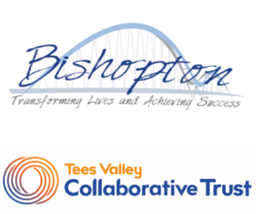 The KS3 maths curruclum is designed to be skills lead, with key topics in maths broken down and covered across a range of focused core themes. With this methodology, students will have the opportunity to revisit certain mathematical concepts mulitiple times, allowing time to increase depth of learning and address any misconceptions that may be present .Blue denotes core learning, orange extended learning and grey further concepts that are not deamed integral at KS3 but are present at KS4.                   KS3 Maths Curriculum OverviewThe KS3 maths curruclum is designed to be skills lead, with key topics in maths broken down and covered across a range of focused core themes. With this methodology, students will have the opportunity to revisit certain mathematical concepts mulitiple times, allowing time to increase depth of learning and address any misconceptions that may be present .Blue denotes core learning, orange extended learning and grey further concepts that are not deamed integral at KS3 but are present at KS4.                   KS3 Maths Curriculum OverviewThe KS3 maths curruclum is designed to be skills lead, with key topics in maths broken down and covered across a range of focused core themes. With this methodology, students will have the opportunity to revisit certain mathematical concepts mulitiple times, allowing time to increase depth of learning and address any misconceptions that may be present .Blue denotes core learning, orange extended learning and grey further concepts that are not deamed integral at KS3 but are present at KS4.                   KS3 Maths Curriculum OverviewThe KS3 maths curruclum is designed to be skills lead, with key topics in maths broken down and covered across a range of focused core themes. With this methodology, students will have the opportunity to revisit certain mathematical concepts mulitiple times, allowing time to increase depth of learning and address any misconceptions that may be present .Blue denotes core learning, orange extended learning and grey further concepts that are not deamed integral at KS3 but are present at KS4.                   KS3 Maths Curriculum OverviewThe KS3 maths curruclum is designed to be skills lead, with key topics in maths broken down and covered across a range of focused core themes. With this methodology, students will have the opportunity to revisit certain mathematical concepts mulitiple times, allowing time to increase depth of learning and address any misconceptions that may be present .Blue denotes core learning, orange extended learning and grey further concepts that are not deamed integral at KS3 but are present at KS4.                   KS3 Maths Curriculum OverviewThe KS3 maths curruclum is designed to be skills lead, with key topics in maths broken down and covered across a range of focused core themes. With this methodology, students will have the opportunity to revisit certain mathematical concepts mulitiple times, allowing time to increase depth of learning and address any misconceptions that may be present .Blue denotes core learning, orange extended learning and grey further concepts that are not deamed integral at KS3 but are present at KS4.                   KS3 Maths Curriculum OverviewThe KS3 maths curruclum is designed to be skills lead, with key topics in maths broken down and covered across a range of focused core themes. With this methodology, students will have the opportunity to revisit certain mathematical concepts mulitiple times, allowing time to increase depth of learning and address any misconceptions that may be present .Blue denotes core learning, orange extended learning and grey further concepts that are not deamed integral at KS3 but are present at KS4.Addition & SubtractionMultiplicationDivisionFractions/ Percentages/ DecimalsShapeAlgebraDataDecimal numbersConcept of decimalsEstimating decimalsAdding and subtracting decimalsPerimeter and areaLength and perimeterPerimeter of compound shapes (Inc. reverse sums)Working with numbersRoundingOrder of operationsCalculations with measurementsUsing NumberAdding negative numbersSubtracting negative numbersFractionsConcept of fractionsAdding and subtracting fractionsEstimating fractionsEquivalent fractionsCompare fractionsDifferent representations of fractionsSimplifying fractionsDecimal numbers(start with whole numbers)Estimating decimalsMultiplying by 10, 100 and 1000Including decimals and percentagesMultiplying decimalsPerimeter and areaLong and short multiplicationAreaPerimeter and area of compound shapesTrianglesWorking with numbersSquare numbersSquare numbers and square rootsCalculations with measurements with conversionsUsing NumberFactors and highest common factors (HCF)Multiples and lowest common multiple (LCM)FractionsMultiplying fractions and integersWorking with numbersLong and short divisionDecimal numbersEstimating decimalsdividing by 10, 100 and 1000Including decimals and percentagesdividing decimalsPerimeter and areaArea- reverse problemsPerimeter and area of compound shapesTrianglesVolume of cubes and cuboidsWorking with numbersCalculations with measurements- conversionFractionsDividing with integers and fractionsConverting between Fractions/ Percentages and decimalsOrdering fractions/ percentages and decimalsDecimal numbersOrdering decimals revisitFractionsEquivalent fractionsCompare fractionsAdding and subtracting fractionsMultiplying fractions and integers-revisitDividing with integers and fractionsMixed numbers and improper fractionsCalculations with mixed numbersPercentagesFractions and percentages-revisitFractions of a quantityPercentages of a quantityPercentages with a calculatorPercentage increases and decreases2D & 3D shapes3D shapes and netsLanguage and symbols around shapeNaming and drawing 3D shapesProperties of triangles and quadrilateralsArea and perimeter-revisitVolume of cubes and cuboidsCircles- area/ circumference/diameter/radius and PiFaces/ vertices/edgesLine of symmetryRotational symmetryUsing nets to construct 3D shapes3D investigationsTransformationsCo-ordinatesReflectionsRotationsTranslationsEnlargementsAnglesUsing the compass to give directionsMeasuring anglesDrawing anglesCalculating anglesAngles in a triangleAngles in a quadrilateralAngles of a polygonAlgebraExpressions and substitutionSimplifying expressionsUsing formulaeWriting formulaeExpanding bracketsEquationsSubstituting into formulae- IE- area/ volumeFinding unknown numbersSolving equationsSolving more complex equationsEquations with bracketsSetting up and solving equationsSequence Function machinesSequences and rulesFinding terms in patternsThe square numbersThe triangular numbersNth term and linear graphs Interpreting DataPie chartsComparing data by median and the rangeComparing mean and rangeStatistical surveysStatisticsThe Mean-Decimals/ percentages/ fractionsMode, median and rangeReading data from tables and chartsUsing a tally chartStatistical diagrams- pie/bar/pictograph/tallyUsing dataCollecting and using dataGrouped frequencyData collectionProbabilityBasic probability- as fractions and decimals (not ratio)Probability vocabulary- “Not” & “Or”Experimental probability- predictions etc.                             KS3 Science Curriculum Overview Each year students will study 5 units of work across Biology, Physics and Chemistry. Each scheme of learning will also integrate disciplinary literacy and an exploration of ‘Science in Society’. The order the blocks are studied in may change cycle to cycle and the level of emphasis the termly theme has will vary according to the needs of the pupils.The building blocks shaded in yellow are extension building blocks that are identified on our progression grids as being grade 5 GCSE content.CellsInterdependenceParticlesForcesEnergyScience in SocietyDescribe the core ideas of Cells Theory Main differences between plant and animal cells Functions of nucleus / cell membrane  Cells – tissues – organs – systemsLabel main parts of cells Describe the core ideas of cycling and interdependence involved.We take in oxygen and give out CO2 but plants do opposite in photosynthesis.Basic ideas of carbon cycleWe inherit or features via out DNAPlants need the suns energy to grow and we need plants energy to grow. Describe the core ideas of Particle Theory Describe different types of particlesElements / Atoms / MoleculesDescribe how particles in solids liquids and gases move differentlyName simple compounds / moleculesDescribe simple forces theory in terms of relationships including -er statementsGravity pulls us down – bigger planets have stronger gravity.Friction slows things down.The rougher the surface the greater the force of friction.Describe the core ideas of Energy Theory Describe the 9 forms of energyDescribe simple energy conversions such as electricity to heat in a kettleRecognise energy cannot be destroyed but can be “lost” or “wasted”Recognise and explain how scientific development can have positive and negative impacts on our lives & planet. E.g. Nuclear power/ Using fertilisers / pesticides on crops/ The benefits and problems of plastics The benefits and problems of recyclingExplain more complex ideas of Cells Theory Cells are adapted to their functionCell division / Functions core organellesChromosomes / DNA /Gametes ½ GenesExplain more complex ideas of cycling and interdependence involved.If we cut down rain forests CO2, levels will rise because ………..If we use insecticides they can build up in a food chain because ……If we kill the snails then this will affect the numbers of ……………… because….Explain > complex ideas of Particle Theory If you put more air in the balloon the balloon becomes harder because…The stronger the bonds the higher the melting point will be because…Explain more complex forces theory in terms include -er statements with reasonsThe further away from the pivot the smaller the force because …..The larger the planet the lower the record high jump will be because …..Describe more complex Energy Theory including -er statements with reasonsDescribe 2 step conversions eg muscle: Chemical – movement - potentialWe can reduce “wasted energy” eg by more efficient engines – Oil to reduce friction / more complete burningRecognise some sources of information may be inaccurate, incomplete or biased and consequences for decision making.Data from cigarette companiesEvidence for the tree octopusMake predictions & explain observations, conclusions using cell theory models. Explain respiration and photosynthesis are opposites in energy and particles. Importance of diffusion in cells.How cells replicate via mitosis.Factors affecting cell growth in bacteriaFully explain adaptations of cells to their functions and how they helpMake predictions & explain observations, conclusions using interdependence models. Fully explains the importance of respiration / photosynthesis Good comprehension of cycles such as carbon / rock / water cyclesFactors affecting speed of decay / evaporation / erosion / selectionMake predictions & explain observations, conclusions using particle theory models. Fully explains changes of stateGood comprehension of DiffusionHow waves travel through particlesFactors affecting rates of reactionElectrons traveling round a circuit related to currentMake predictions & explain observations, conclusions using forces theory models. Fully explains force diagrams to identify acceleration / movementUse simple formulae in forces calculation questions eg F=MA   Factors affecting speed of an object.Describe forces in relation to breathing.Recognise the full range of core forces eg Up-thrust/ electrostatic / friction etcMake predictions & explain observations, conclusions using energy theory models. Fully explain energy changes in a range of less familiar situations.Use simple formulae in energy / energy efficiency calculation questions Recognise “wasted energy” as heat / sound and Draw up Sankey diagrams Relate energy intakes of different humans to their activity / cell needsBecome selective when researching more complex ideas to ensure reliabilityMake informed choices and be able to explain whyChallenge newspaper articles for accuracy and biasRecognise conflicting views and the importance of a moral compass with difficult decisionsProgression into KS4 contentProgression into KS4 contentProgression into KS4 contentBegin to apply cells theory in new and unfamiliar contexts.  Begin to link Cells theory to Energy / Particles / Forces etcFully explains respiration/photosynthesis in word equations and energy termsExplains factors affecting rates of diffusion or movement of substances.Links what is happening at a cellular level, system level & organism levelEg Cancer growth out of controlBegin to apply interdependence theory in new and unfamiliar contexts.  Begin to link independence to Energy / Cells / Forces etcExplain key considerations for life on Mars or on the space station.Explain the main ideas behind “survival of the fittest”Explain global warming in simple terms at a molecular and planetary level.Begin to apply particle theory in new and unfamiliar contexts.  Begin to link Particle theory to Energy / Cells / Forces etcRecognise patterns down a group in the periodic table Recognise sub atomic particles such as electrons neutrons and protons.Explain many factors affecting rates of diffusion in lungs / placenta / roots.Begin to apply Forces theory in new and unfamiliar contexts.  Begin to link force theory to Cells / Energy / Particles etcExplain relationship of moments and how this is used in the Skeleton. Regularly use formulae in forces calculation questionsExplain factors affecting patterns in stopping distances including speed time graphs / tables and calculations using formulae such as F=MA   Begin to apply Energy theory in new and unfamiliar contexts.  Begin to link Energy theory to Particles / Cells / Forces etcRegularly use formulae in Energy calculation questionsExplain what happens to wasted energy and how to reduce it in particle termsRecognise the need for alternatives and represent both sides of an argument and be able to offer ideas on both sides including controversial areasDarwin Evolution Vs Alternatives such as the Flood explanation of fossilsManmade Vs Natural explanations of global warmingFactors linked to heart disease and the various controversial ideas KS3 PSHE Curriculum OverviewKS3 PSHE Curriculum OverviewKS3 PSHE Curriculum OverviewKS3 PSHE Curriculum OverviewKS3 PSHE Curriculum OverviewKS3 PSHE Curriculum OverviewKS3 PSHE Curriculum OverviewKS3 PSHE Curriculum OverviewKS3 PSHE Curriculum OverviewPSHE AreaRelationshipsHealth and WellbeingHealth and WellbeingHealth and WellbeingRelationshipsHealth and WellbeingHealth and WellbeingHealth and WellbeingPSHE TopicDiscriminationDiscriminationPeer influence/ substance use and gangsEmotional wellbeingDiversityDrugs and alcoholDrugs and alcoholHealthy lifestyleCross curricular ThemeCrime and PunishmentCrime and PunishmentCrime and PunishmentIssuesIssuesHappy and HealthyHappy and HealthyHappy and HealthyPSHE Association linksR39, R40, R41, R3, R4, R42, R43R39, R40, R41, R3, R4, R42, R43H24, H25, H27, H28, H29, R1, R20, R37, R42, R44, R45, R46, R47H3, H4, H6, H7, H8, H9, H10, H11, H12, L24R3, R38, R39, R40, R41H23, H24, H25, H26, H27, H29, H31, H5, R42, R44H23, H24, H25, H26, H27, H29, H31, H5, R42, R44H3, H14, H15, H16, H17, H18, H19, H21OverviewDiscrimination in all its forms, including:racism, religious discrimination, disability, discrimination, sexism, homophobia, biphobia and transphobiaDiscrimination in all its forms, including:racism, religious discrimination, disability, discrimination, sexism, homophobia, biphobia and transphobiaHealthy and unhealthy friendships,assertiveness, substance misuse, and gang exploitationMental health and emotional wellbeing, including body image and coping strategiesDiversity, prejudice, and bullying Alcohol and drug misuse and pressuresrelating to drug useAlcohol and drug misuse and pressuresrelating to drug useDiet, exercise, lifestyle balance and healthy choices, and first aidKS3how to manage influences on beliefs and decisionsabout groupthink and persuasionhow to develop self-worth and confidenceabout gender identity, transphobia and gender-based discriminationhow to recognise and challenge homophobia and biphobiahow to recognise and challenge racism and religious discriminationhow to manage influences on beliefs and decisionsabout groupthink and persuasionhow to develop self-worth and confidenceabout gender identity, transphobia and gender-based discriminationhow to recognise and challenge homophobia and biphobiahow to recognise and challenge racism and religious discriminationhow to distinguish between healthy and unhealthy friendshipshow to assess risk and manage influences, including onlineabout ‘group think’ and how it affects behaviourhow to recognise passive, aggressive and assertive behaviour, and how to communicate assertivelyto manage risk in relation to gangsabout the legal and physical risks of carrying a knifeabout positive social norms in relation to drug and alcohol use about legal and health risks in relation to drug and alcohol use, including addiction and dependenceabout attitudes towards mental healthhow to challenge myths and stigmaabout daily wellbeinghow to manage emotionshow to develop digital resilienceabout unhealthy coping strategies (e.g., self-harm and eatingdisorders)about healthy coping strategiesabout identity, rights and responsibilitiesabout living in a diverse societyhow to challenge prejudice, stereotypes and discriminationthe signs and effects of all types of bullying, including onlinehow to respond to bullying of any kind, including onlinehow to support othersabout medicinal and reactional drugsabout the over-consumption of energy drinksabout the relationship between habit and dependencehow to use over the counter and prescription medications safelyhow to assess the risks of alcohol, tobacco, nicotine and e-cigaretteshow to manage influences in relation to substance usehow to recognise and promote positive social norms and attitudesabout medicinal and reactional drugsabout the over-consumption of energy drinksabout the relationship between habit and dependencehow to use over the counter and prescription medications safelyhow to assess the risks of alcohol, tobacco, nicotine and e-cigaretteshow to manage influences in relation to substance usehow to recognise and promote positive social norms and attitudesabout the relationship between physical and mental healthabout balancing work, leisure, exercise and sleephow to make informed healthy eating choiceshow to manage influences on body imageto make independent health choices to take increased responsibility for physical health, including testicular self-examinationPSHE AreaLiving in the wider worldLiving in the wider worldLiving in the wider worldRelationshipsHealth and WellbeingRelationshipsHealth and WellbeingHealth and WellbeingPSHE TopicDigital literacyDigital literacyEmployability SkillsRespectful relationshipsTbc after consultation alongside PSHE auditIdentity and RelationshipsIdentity and RelationshipsHealth and PubertyCross curricular ThemeWorld around usWorld around usWorld around usPower and ConflictPower and ConflictIdentityIdentityIdentityPSHE Association linksH3, H30, H32, R17, L19, L20,L21, L22, L23, L24, L25, L26, L27H3, H30, H32, R17, L19, L20,L21, L22, L23, L24, L25, L26, L27R13, R14, L2, L4, L5, L8, L9, L14, L21, L24, L27 H2, R1, R6, R19, R21, R22, R23, R35, R36H35, H36, R4, R5, R10, R16, R18, R24, R25, R26, R27, R29, R30, R32H35, H36, R4, R5, R10, R16, R18, R24, R25, R26, R27, R29, R30, R32H5, H13, H14, H15, H16, H17, H18, H20, H22, H34OverviewOnline safety, digital literacy, mediareliability, and gambling hooksOnline safety, digital literacy, mediareliability, and gambling hooksEmployability and online presenceFamilies and parenting, healthy relationships, conflict resolution, and relationship changesGender identity, sexual orientation, consent, ‘sexting’, and an introduction to contraceptionGender identity, sexual orientation, consent, ‘sexting’, and an introduction to contraceptionHealthy routines, influences on health, puberty, unwanted contact, and FGMKS3about online communicationhow to use social networking sites safelyhow to recognise online grooming in different forms, e.g., in relation to sexual or financial exploitation, extremism and radicalisationhow to respond and seek support in cases of online groominghow to recognise biased or misleading information onlinehow to critically assess different media sourceshow to distinguish between content which is publicly and privately sharedabout age restrictions when accessing different forms of media and how to make responsible decisionshow to protect financial security onlinehow to assess and manage risks in relation to gambling and chance-based transactionsabout online communicationhow to use social networking sites safelyhow to recognise online grooming in different forms, e.g., in relation to sexual or financial exploitation, extremism and radicalisationhow to respond and seek support in cases of online groominghow to recognise biased or misleading information onlinehow to critically assess different media sourceshow to distinguish between content which is publicly and privately sharedabout age restrictions when accessing different forms of media and how to make responsible decisionshow to protect financial security onlinehow to assess and manage risks in relation to gambling and chance-based transactionsabout young people’s employment rights and responsibilitiesskills for enterprise and employabilityhow to give and act upon constructive feedbackhow to manage their ‘personal brand’ onlinehabits and strategies to support progresshow to identify and access support for concerns relating to life onlineabout different types of families and parenting, including single parents, same sex parents, blended families, adoption and fosteringabout positive relationships in the home and ways to reduce homelessness amongst young peopleabout conflict and its causes in different contexts, e.g., with family and friendsconflict resolution strategieshow to manage relationship and family changes, including relationship breakdown, separation and divorce how to access support servicesthe qualities of positive, healthy relationshipshow to demonstrate positive behaviours in healthy relationshipsabout gender identity and sexual orientationabout forming new partnerships and developing relationshipsabout the law in relation to consentthat the legal and moral duty is with the seeker of consenthow to effectively communicate about consent in relationshipsabout the risks of ‘sexting’ and how to manage requests or pressure to send an imageabout basic forms of contraception, e.g., condom and pillthe qualities of positive, healthy relationshipshow to demonstrate positive behaviours in healthy relationshipsabout gender identity and sexual orientationabout forming new partnerships and developing relationshipsabout the law in relation to consentthat the legal and moral duty is with the seeker of consenthow to effectively communicate about consent in relationshipsabout the risks of ‘sexting’ and how to manage requests or pressure to send an imageabout basic forms of contraception, e.g., condom and pillhow to make healthy lifestyle choices including diet, dental health, physical activity and sleephow to manage influences relating to caffeine, smoking and alcoholhow to manage physical and emotional changes during pubertyabout personal hygienehow to recognise and respond to inappropriate and unwantedcontactabout FGM and how to access help and supportPSHE AreaLiving in the wider worldLiving in the wider worldLiving in the wider worldLiving in the wider worldLiving in the wider worldRelationshipsRelationshipsRelationshipsPSHE TopicSettings GoalsSettings GoalsFinancial decision makingDeveloping skills and aspirationsCommunity and CareersIntimate relationshipsIntimate relationshipsBuilding RelationshipsCross curricular ThemeMoney Money MoneyMoney Money MoneyMoney Money MoneyGlobal/LocalGlobal/Local“This is your Life”“This is your Life”“This is your life”PSHE Association linksL2, L3, L6, L7, L8, L9, L11, L12, L13, L14L2, L3, L6, L7, L8, L9, L11, L12, L13, L14H1, R2, R9, R11, R13, R14, R16, R24R15, R39, L1, L4, L5, L9, L10, L12R39, R41, L3, L8, L9, L10, L11, L12R7, R8, R11, R12, R18, R24, R26, R27, R28, R29, R30, R31, R32, R33, R34, L21R7, R8, R11, R12, R18, R24, R26, R27, R28, R29, R30, R31, R32, R33, R34, L21H1, R2, R9, R11, R13, R14, R16, R24OverviewLearning strengths, career options andgoal setting as part of the GCSE optionsprocessLearning strengths, career options andgoal setting as part of the GCSE optionsprocessSaving, borrowing, budgeting and making financial choicesCareers, teamwork and enterprise skills, and raising aspirationsEquality of opportunity in careers and life choices, and different types and patterns of workRelationships and sex education including consent, contraception,the risks of STIs, and attitudes topornographyRelationships and sex education including consent, contraception,the risks of STIs, and attitudes topornographySelf-worth, romance and friendships (including online) and relationshipboundariesKS3about transferable skills, abilities and interestshow to demonstrate strengthsabout different types of employment and career pathwayshow to manage feelings relating to future employmenthow to work towards aspirations and set meaningful, realistic goals for the futureabout GCSE and post-16 optionsskills for decision makingabout transferable skills, abilities and interestshow to demonstrate strengthsabout different types of employment and career pathwayshow to manage feelings relating to future employmenthow to work towards aspirations and set meaningful, realistic goals for the futureabout GCSE and post-16 optionsskills for decision makinghow to make safe financial choicesabout ethical and unethical business practices and consumerismabout saving, spending and budgetinghow to manage risk-taking behaviourhow to be enterprising, including skills of problem-solving, communication, teamwork, leadership, risk-management, and creativityabout a broad range of careers and the abilities and qualities required for different careersabout equality of opportunityhow to challenge stereotypes, broaden their horizons and how to identify future career aspirationsabout the link between values and career choicesabout equality of opportunity in life and workhow to challenge stereotypes and discrimination in relation to work and payabout employment, self-employment and voluntary workhow to set aspirational goals for future careers and challenge expectations that limit choicesabout readiness for sexual activity, the choice to delay sex, or enjoy intimacy without sexabout myths and misconceptions relating to consentabout the continuous right to withdraw consent and capacity toconsentabout STIs, effective use of condoms and negotiating safer sexabout the consequences of unprotected sex, including pregnancyhow the portrayal of relationships in the media and pornography might affect expectationshow to assess and manage risks of sending, sharing or passing on sexual imageshow to secure personal information onlineabout readiness for sexual activity, the choice to delay sex, or enjoy intimacy without sexabout myths and misconceptions relating to consentabout the continuous right to withdraw consent and capacity toconsentabout STIs, effective use of condoms and negotiating safer sexabout the consequences of unprotected sex, including pregnancyhow the portrayal of relationships in the media and pornography might affect expectationshow to assess and manage risks of sending, sharing or passing on sexual imageshow to secure personal information onlinehow to develop self-worth and self-efficacyabout qualities and behaviours relating to different types of positive relationshipshow to recognise unhealthy relationshipshow to recognise and challenge media stereotypeshow to evaluate expectations for romantic relationshipsabout consent, and how to seek and assertively communicate consentKS3 Humanities Curriculum OverviewThroughout Key Stage 3 our students will study History, Geography and Religious Studies. They will study each subject as a distinct subject and each subject will form a block within the term’s theme. Each Humanities topic is approximately 5 weeks long, though staff have the flexibility to adjust this depending on their pupils’ needs.Our Key Stage 3 provision aims to support students to fill in gaps in previous learning as well as challenge our students to access comparable material as mainstream schools so that they are prepared for further humanities study. This is balanced with the thematic approach where students can link their knowledge between Humanities subjects and across the wider thematic curriculum.This document outlines the subject building blocks for each subject and how the building blocks will be implemented at Bishopton in order to meet the requirements of the National Curriculum.KS3 Geography Curriculum OverviewKS3 Geography Curriculum OverviewKS3 Geography Curriculum OverviewKS3 Geography Curriculum OverviewAcross KS3 students need to: Across KS3 students need to: Across KS3 students need to: Across KS3 students need to: Knowledge Knowledge Knowledge Knowledge Develop contextual knowledge of the location of globally significant places – both terrestrial and marine – including their defining physical and human characteristics and how these provide a geographical context for understanding the actions of processes Develop contextual knowledge of the location of globally significant places – both terrestrial and marine – including their defining physical and human characteristics and how these provide a geographical context for understanding the actions of processes Understand the processes that give rise to key physical and human geographical features of the world, how these are interdependent and how they bring about spatial variation and change over time Understand the processes that give rise to key physical and human geographical features of the world, how these are interdependent and how they bring about spatial variation and change over time Are competent in the geographical skills needed to: Are competent in the geographical skills needed to: Are competent in the geographical skills needed to: Are competent in the geographical skills needed to: Collect, analyse and communicate with a range of data gathered through experiences of fieldwork that deepen their understanding of geographical processes Interpret a range of sources of geographical information, including maps, diagrams, globes, aerial photographs and Geographical Information Systems (GIS) Interpret a range of sources of geographical information, including maps, diagrams, globes, aerial photographs and Geographical Information Systems (GIS) Communicate geographical information in a variety of ways, including through maps, numerical and quantitative skills and writing at length. Subject Content Subject Content Subject Content Subject Content Locational Knowledge Locational Knowledge Place Knowledge Place Knowledge Extend their locational knowledge and deepen their spatial awareness of the world’s countries using maps of the world to focus on Africa, Russia, Asia (including China and India), and the Middle East, focusing on their environmental regions, including polar and hot deserts, key physical and human characteristics, countries and major cities Extend their locational knowledge and deepen their spatial awareness of the world’s countries using maps of the world to focus on Africa, Russia, Asia (including China and India), and the Middle East, focusing on their environmental regions, including polar and hot deserts, key physical and human characteristics, countries and major cities Understand geographical similarities, differences and links between places through the study of human and physical geography of a region within Africa, and of a region within Asia Understand geographical similarities, differences and links between places through the study of human and physical geography of a region within Africa, and of a region within Asia Physical Geography Physical Geography Human Geography  Human Geography  Understand, through the use of detailed place-based exemplars at a variety of scales, the key processes in:  Physical geography relating to: geological timescales and plate tectonics; rocks, weathering and soils; weather and climate, including the change in climate from the Ice Age to the present; and glaciation, hydrology and coasts.Understand, through the use of detailed place-based exemplars at a variety of scales, the key processes in:  Physical geography relating to: geological timescales and plate tectonics; rocks, weathering and soils; weather and climate, including the change in climate from the Ice Age to the present; and glaciation, hydrology and coasts.Understand, through the use of detailed place-based exemplars at a variety of scales, the key processes in:  Human geography relating to: population and urbanisation; international development; economic activity in the primary, secondary, tertiary and quaternary sectors; and the use of natural resources Understand, through the use of detailed place-based exemplars at a variety of scales, the key processes in:  Human geography relating to: population and urbanisation; international development; economic activity in the primary, secondary, tertiary and quaternary sectors; and the use of natural resources Understand how human and physical processes interact to influence, and change landscapes, environments and the climate; and how human activity relies on effective functioning of natural systems Understand how human and physical processes interact to influence, and change landscapes, environments and the climate; and how human activity relies on effective functioning of natural systems Understand how human and physical processes interact to influence, and change landscapes, environments and the climate; and how human activity relies on effective functioning of natural systems Understand how human and physical processes interact to influence, and change landscapes, environments and the climate; and how human activity relies on effective functioning of natural systems KS3 Geography Curriculum KS3 Geography Curriculum KS3 Geography Curriculum Thematic Link Bishopton Topic    Big Question (s) Crime and Punishment The geography of crime What is crime? How do geographers map crime How are places designed to reduce crime? What is international crime? What is piracy? What are the effects of international crime? Russia / Ukraine – Odessa drugs trade Issues Our Water World Hook: Plastic pollution Rivers Features of coasts Coastal erosion Coastal tourism Sustainable management of coasts Happy and Healthy Living Spaces Population and urbanisation Megacities of the world  The World Around Us Where on earth are the tropical rainforests? What is a tropical rainforest? Where are tropical rainforests located? What are the layers of the tropical rainforests? How do plants and animals adapt to thrive in the rainforest? How can humans use the materials from the tropical rainforest? What is deforestation? What are the effects of deforestation on the Amazon rainforest? How can humans manage the rainforests sustainably?Power and Conflict Can you feel the earth moving? Tectonic hazards Earthquakes and tsunamis Identity Exploring England  XXXXX Money, Money, Money Costing the Earth? The geography of my stuff The fashion industry’s impact on developing countries  River pollution  Living conditions Aral Sea (Uzbekistan / Khazakstan) https://www.rgs.org/schools/teaching-resources/the-geography-of-my-stuff/  https://www.rgs.org/schools/teaching-resources/the-ethics-of-fast-fashion/  Global / Local The Middle East: Centre of the World The Middle East: Centre of the World Changing physical geography and human geography of the Middle East This Is My Life What’s happening to my world? What is climate change? What are the key causes of climate change? Why are glaciers and the polar ice caps important for stable world temperatures? What are the consequences of climate change on the world? How can human activity affect the rate of climate change? KS3 History Curriculum OverviewKS3 History Curriculum OverviewKS3 History Curriculum OverviewKS3 History Curriculum OverviewAcross KS3 students need to: Across KS3 students need to: Across KS3 students need to: Across KS3 students need to: Know and understand the history of these islands as a coherent, chronological narrative, from the earliest times to the present dayKnow how Britain has influenced and been influenced by the wider world. Know and understand significant aspects of the history of the wider world Gain and deploy a historically grounded understanding of abstract terms such as ‘empire’, ‘civilisation’ Understand historical concepts such as continuity and change, cause and consequence, similarity, difference and significance. Understand the methods of historical enquiry, including how evidence is used rigorously to make historical claims. Discern how and why contrasting arguments and interpretations of the past have been constructed Gain historical perspective by placing their growing knowledge into different contexts. Students need to explore the above areas by studying key historical eras, as outlined in the National Curriculum. The Bishopton KS3 History curriculum is largely structured chronologically so that students can develop a coherent, chronological understanding of historical events. The historical era requirements are outlined in our History Curriculum grid below. In addition to the content below, pupils must study an aspect or theme in British history that consolidates and extends pupil’ chronological knowledge from before 1066. At Bishopton, our theme will be migration. This will be interleaved throughout our History schemes of work and will also be referred to in our Geography curriculum. Students need to explore the above areas by studying key historical eras, as outlined in the National Curriculum. The Bishopton KS3 History curriculum is largely structured chronologically so that students can develop a coherent, chronological understanding of historical events. The historical era requirements are outlined in our History Curriculum grid below. In addition to the content below, pupils must study an aspect or theme in British history that consolidates and extends pupil’ chronological knowledge from before 1066. At Bishopton, our theme will be migration. This will be interleaved throughout our History schemes of work and will also be referred to in our Geography curriculum. Students need to explore the above areas by studying key historical eras, as outlined in the National Curriculum. The Bishopton KS3 History curriculum is largely structured chronologically so that students can develop a coherent, chronological understanding of historical events. The historical era requirements are outlined in our History Curriculum grid below. In addition to the content below, pupils must study an aspect or theme in British history that consolidates and extends pupil’ chronological knowledge from before 1066. At Bishopton, our theme will be migration. This will be interleaved throughout our History schemes of work and will also be referred to in our Geography curriculum. Students need to explore the above areas by studying key historical eras, as outlined in the National Curriculum. The Bishopton KS3 History curriculum is largely structured chronologically so that students can develop a coherent, chronological understanding of historical events. The historical era requirements are outlined in our History Curriculum grid below. In addition to the content below, pupils must study an aspect or theme in British history that consolidates and extends pupil’ chronological knowledge from before 1066. At Bishopton, our theme will be migration. This will be interleaved throughout our History schemes of work and will also be referred to in our Geography curriculum. KS3 History CurriculumKS3 History CurriculumKS3 History CurriculumKS3 History CurriculumThematic Link National Curriculum Era(s) Bishopton Topic    Big Question (s) Crime and Punishment The development of the Church, state and society in Medieval Britain 1066-1509 XXXXX  XXXXX Issues The development of the Church, state and society in Britain 1509-1745 Ideas, political power, industry and empire: Britain, 1745-1901 Title TBC Suggested topic from the NC The first colony in America and first contact with India The development of the British Empire with a depth study (for example, India)To what extent was colonialism a good thing? Support route: Who were the winners and losers in colonialism? Happy and Healthy Ideas, political power, industry and empire: Britain, 1745-1901 Title TBC  Suggested topic from the NC Britain as the first industrial nation – the impact on societyTo what extent did the Industrial Revolution bring health and happiness to Britain? Support route: Who benefited and who lost out during the Industrial Revolution? The World Around Us Ideas, political power, industry and empire: Britain, 1745-1901  Challenges for Britain, Europe and the wider world from 1901 to the present day Title TBC  Suggested topic from the NC Britain’s transatlantic slave trade: its effects and its eventual abolition XXXXX  Power and Conflict  Challenges for Britain, Europe and the wider world from 1901 to the present day Title: The World At War Suggested topic from the NC The First World War and the Peace SettlementTo what extent was the Identity Challenges for Britain, Europe and the wider world from 1901 to the present day Title TBC  Suggested topic from the NC Interwar period The Holocaust To what extent has the Holocaust affected society for generations? Money, Money, Money Challenges for Britain, Europe and the wider world from 1901 to the present day Title TBC  Suggested topic from the NC Social, cultural, and technological change in post-war British society To what extent has technological development changed our world for good? Global / Local  Challenges for Britain, Europe and the wider world from 1901 to the present day Title TBC  Suggested topic from the NC World History Unit - TBC  XXXXX This Is My Life Local History Study  Title: This Is Our Story Suggested topic from the NC Local History Study – The history of the Northeast - ancient times to present day  Migration theme   XXXXX KS3 Religious StudiesKS3 Religious StudiesKS3 Religious StudiesKS3 Religious StudiesAcross KS3 students need to: Across KS3 students need to: Across KS3 students need to: Across KS3 students need to:  XXXXX  XXXXX  XXXXX  XXXXX  XXXXX  XXXXX  XXXXX  XXXXX KS3 Religious Studies CurriculumKS3 Religious Studies CurriculumKS3 Religious Studies CurriculumThematic Link Bishopton Topic    Big Question (s) Crime and Punishment The problem of evil What is sin? What do Christians believe about sin? What do Christians believe about the afterlife? What do Muslims believe about sin? What do Muslims believe about the afterlife? What is the problem of evil and suffering? How does the problem of evil and suffering challenge a belief in God? How might a religious person respond to the problem of evil and suffering? Issues XXXXX   XXXXX Happy and Healthy Rites of Passage What is a rite of passage? What are the Christian, Islamic and Jewish birth rites of passage? How do different religions acknowledge a child coming of age? What are the Christian and Islamic death rites of passage? Why might non-religious people still follow religious rites of passage?  The World Around Us Where did our world come from? What are creation stories? What do Jewish and Christian people believe about creation? What do Muslim people believe about creation? How are Muslim beliefs similar and different from Judeo-Christian beliefs about creation? To what extent might a belief in divine creation affect how people treat the planet? What does Christianity teach about stewardship of creation? What does Islam teach about stewardship of creation? What is the teleological argument for the existence of God? What are the challenges to the teleological argument for the existence of God? Why do people create and believe creations narratives? Power and Conflict Religious Disagreements What are the main Christian beliefs?  What are the differences between Catholic and Protestant beliefs? What are the main Islamic beliefs?  What are the differences between Sunni, Sh’ia and Sufi Islam? How can different denominations work together? What happens when religious disagreements cannot be respected? Identity Our Worldviews What is a worldview? What is the difference between a religious worldview and a non-religious worldview? What is atheism and agnosticism? What is humanism?  What religious beliefs and worldviews exist in the UK today? To what extent is the UK a tolerant and multifaith society? Why is studying religious and non-religious beliefs a complex activity? Money, Money, Money Wealth and Poverty  XXXXX Global / Local Sacred Places, Sacred Spaces What makes somewhere a sacred? What are Christian sacred places? What are Islamic sacred places? What is a pilgrimage? Why do some religious people go on pilgrimages? Secular pilgrimage? Where is Jerusalem? Why is Jerusalem important to the Abrahamic religions? This Is My Life What makes us human?  XXXXX Option 1Reaearch the eat well plate and show your findings in a creative manner5 pointsOption 2Write a extract of a story about a time a teenager faces a dilemma.6 pointsOption 3Plan an investigation of how to test for viruses and diseases. 4 pointsOption 4Write leaflet explaining the benifit of healthy eatting to primary children5 pointsOption 5Investigate the average times different age groups spend exercising and present in a chart6 pointsOption 6You decide!Think of a task and discuss with your teacher.? pointsOption 7Create a powerpoint on an aspect of mental health5 pointsOption 8
Make a poster to help reduce the stigma around mental health support7 pointsOption 9Research the negative impact of fast food on teenage health6 pointsOption 10Using the internet, find and compare a healthy diet and an unhealthy diet.5 pointsOption 11Research the benifits of exercise on both mental and physical health6 pointsOption 12Investigate how the human body protects its self from viruses and bacteria.5 points